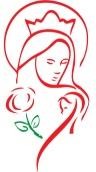 a 2022/2023. nevelési évreA gyermek adataiSzülők adatai 		_	 gyermek neve (anyakönyvi kivonat szerint)Születési helye: Születési ideje:Állampolgársága:TAJ-kártyájának száma: 	_	_Apa (gondviselő) neve: Foglalkozása: Telefonszáma: 		_	 gyermek neve (anyakönyvi kivonat szerint)Születési helye: Születési ideje:Állampolgársága:TAJ-kártyájának száma: 	_	_ Anya neve:Foglalkozása:Telefonszáma:Állandó lakcím:Mióta élnek Dunakeszin?Állandó lakcím:Mióta élnek Dunakeszin?Tartózkodási hely címe:Tartózkodási hely címe:E-mail cím (nyomtatott betűvel), amelyre felvétel esetén az óvodai leveleket küldjük:E-mail cím (nyomtatott betűvel), amelyre felvétel esetén az óvodai leveleket küldjük:Testvérek neve, születési dátuma:Testvérek neve, születési dátuma:Van-e valamilyen idült betegsége, gyógyszerérzékenysége, ételallergiája, a gyermeknek, amiről az óvodánaktudnia kell?igen	nemHa igen, mi?Van-e valamilyen idült betegsége, gyógyszerérzékenysége, ételallergiája, a gyermeknek, amiről az óvodánaktudnia kell?igen	nemHa igen, mi?Részesül/t e Korai fejlesztésben; rendelkezik e szakértői véleménnyel?igen	nemHa igen:Részesül/t e Korai fejlesztésben; rendelkezik e szakértői véleménnyel?igen	nemHa igen:Kérjük, fogalmazza meg pár mondatban, honnan /kitől/ értesült a Szent Erzsébet Katolikus Óvodáról, miért szeretné az óvodánkba íratni gyermekét?Kérjük, fogalmazza meg pár mondatban, honnan /kitől/ értesült a Szent Erzsébet Katolikus Óvodáról, miért szeretné az óvodánkba íratni gyermekét?Gyermekem részére kifejezetten egyházi óvodát keresek, mert annak lelkisége és mindaz, amit értékrendben képvisel, a mi családunk számára fontos.igen	nem	részbenGyermekem részére kifejezetten egyházi óvodát keresek, mert annak lelkisége és mindaz, amit értékrendben képvisel, a mi családunk számára fontos.igen	nem	részbenAz alábbiak közül karikázza be a családra jellemzőt:A saját keresztény vallásunk egyházi közössége (Egyházközösség megnevezése) és családunk kapcsolata már erős. (erről néhány gondolat megfogalmazása)A saját keresztény vallásunk gyakorlásában eddig nem kapcsolódtunk be, nem alakult ki erőskapcsolat egyházi közösséghez. Az elhatározásunk azonban megvan, a következő okok (események, tapasztalatok) miatt.Az alábbiak közül karikázza be a családra jellemzőt:A saját keresztény vallásunk egyházi közössége (Egyházközösség megnevezése) és családunk kapcsolata már erős. (erről néhány gondolat megfogalmazása)A saját keresztény vallásunk gyakorlásában eddig nem kapcsolódtunk be, nem alakult ki erőskapcsolat egyházi közösséghez. Az elhatározásunk azonban megvan, a következő okok (események, tapasztalatok) miatt.Tiszteletben tartom a Katolikus Egyház entitását. Sikeres felvétel estén, mint saját közösségemet (az Óvoda közösségét), pozitív módon képviselem családomban, tágabb családomban és környezetemben.igen	nemTiszteletben tartom a Katolikus Egyház entitását. Sikeres felvétel estén, mint saját közösségemet (az Óvoda közösségét), pozitív módon képviselem családomban, tágabb családomban és környezetemben.igen	nemEgyéb megjegyzés:Egyéb megjegyzés: 	_Édesapa (gondviselő) aláírása: 	_Édesanya aláírása:Kitöltés dátuma:Kitöltés dátuma:A JELENTKEZÉSI LAP leadása folyamatos!email cím: szenterzsebetovidk@gmail.com levelezési cím:2120 Dunakeszi, Szent László u. 4. Személyesen leadható: Óvoda postaládájába,vagy munkanapokon a Titkárságon.A JELENTKEZÉSI LAP leadása folyamatos!email cím: szenterzsebetovidk@gmail.com levelezési cím:2120 Dunakeszi, Szent László u. 4. Személyesen leadható: Óvoda postaládájába,vagy munkanapokon a Titkárságon.